Poštovani, Programski odjel Djeca i mladi HTV-a, uz podršku Ureda UNICEF-a za Hrvatsku, priprema novu seriju za djecu radnog naslova „Najbolji dan ikada“. Želja nam je u realizaciju emisije uključiti učenike prvih i drugih razreda osnovnih škola. Zadatak učenika je nacrtati svog superjunaka/junakinju. Crtež će biti predložak za izradu lutke, koja će biti glavni lik spomenute dječje serije.  Glavna karakteristika superjunaka treba biti  originalnost i različitost od već poznatog i viđenog. Cilj nije crtanje postojećih junaka (iz filmova, stripova i sl.) nego originalni junak/junakinja iz dječjih predodžbi i mašte.  Lik superjunaka/junakinje može biti realno biće (čovjek, životinja, biljka, robot i sl.) ili izmaštano biće (npr. vila, antropomorfni predmet i sl.). Crteži mogu biti u A4 ili A3 formatu. Mogu biti nacrtani flomasterima, drvenim bojicama, kredom, uljnim pastelima te koristiti kolaž. Crteži se mogu skenirati i poslati na adresu elektonske pošte najbolji.dan@hrt.hr Poželjni su formati (s ekstenzijama) .jpg, tiff  ili pdf.  Radove treba poslati do 1. prosinca 2019. na adresu: HRT, Prisavlje 3, Odjel Djeca i mladi, Zagreb  ili skenirane crteže na: najbolji.dan@hrt.hr Uz crtež treba poslati: Adresu škole, ime učitelja/nastavnika/mentora Ime djeteta bez prezimena i bilo kakvih drugih podatakaNakon što zaprimimo crteže, stručno povjerenstvo zajedno s djecom izabrat će crtež prema kojem ćemo dati izraditi lutku, junakinju/junaka spomenute dječje serije. U privitku šaljemo:1. Kratki opis serijala radnog naslova „Najbolji dan ikada“. 2. Deset crteža koji su nastali na likovnim radionicama koje smo već organizirali. Crteži nisu namijenjeni djeci nego su moguće, široko postavljene smjernice osobama koje će raditi s djecom.  Ti crteži nikoga ne obvezuju ni na tehnike rada ni na stilska rješenja koja ćete sugerirati djeci. To su samo primjeri dobre prakse.   3. Na već održanim radionicama nastao je tekst koji pokazuje metodu rada jedne od učiteljica koja je vodila radionice. Šaljemo taj tekst kao moguću pomoć u radu s djecom.  Kontaktirati nas možete na 099 634 75 06 ili na mail: najbolji.dan@hrt.hrRadujemo se vašem sudjelovanju!S poštovanjem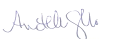 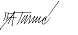 Anđelko Glibo								Ida Tomić urednik Programskog odjela Djeca i mladi				urednica serije Najbolji dan ikad